Prilog 7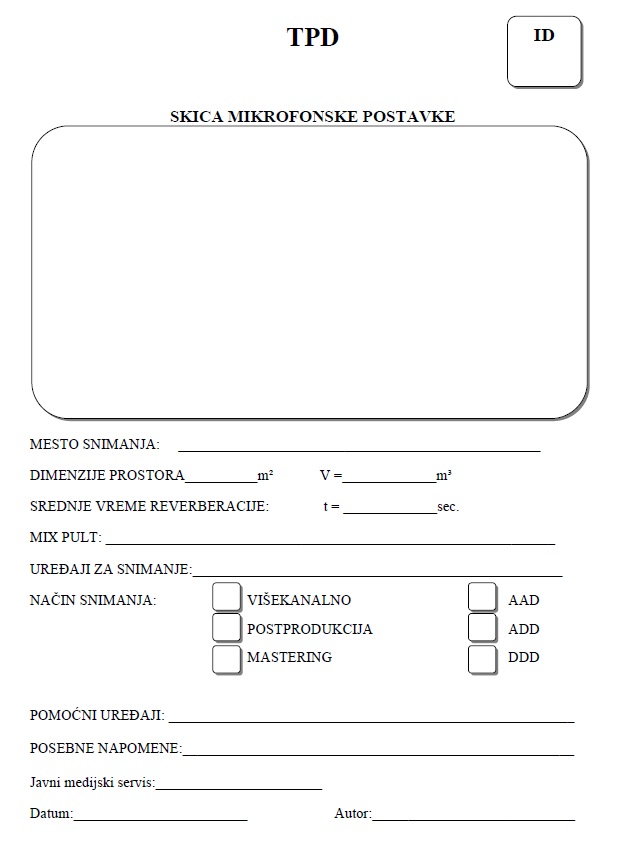 